-52-Referat af menighedsrådsmøde03-08-2022 kl. 16:30 - 20:00Deltagere: Torben Birch, Pernille Stengaard, Tommy Henriksen , Aino Jensen, Niels LundPernille Steengaard nu Pernille Larsen er på orlov i 3 mdr.Afbud:, Inger Merete PedersenUdflugt 1. septemberNaturvejleder Trente mølle en gang til Januar17 novemberformiddag kommer der naturvejledere på besøg Jazz koncert 16-09-2022. 19.30. Allested kirkeAlle helgen 6 november — Carsten Rosenlund koncert.Palle Jensen " Stjernedrys fra Broby præstegård" tirsdag d. 29. november kl.19.00 i Allested kirkeStart December Jesper Buhl med mandskor24-12-2022 trompet med John OlsenPræst:Holder ferie til den 15. AugustKirkeværge:Intet at bemærkeRådet roser det store arbejde med vanding osv.Kontaktperson:Intet at bemærkeFormand:Mette og Inger skal på Gias kursus. 22 og 24 november, Inger tilmelder til stiftetDer skal laves mulighed for urnenedsættelse under kirsebærtræerne. Skal stå i de nye vedtægter som er ved at blive renskrevet.Eventuelt•	Intet at bemærkeForplejning	Der serveres ostemad- Næste møde: 07-09-2022Dagsorden punkt 1Godkendelse af dagsorden.Dagsorden punkt 2Økonomi-15 minGodkendelse Kvartals rapport — Aino Jensen BilagDagsorden punkt 3Kommende arrangementer:19-08-2022 Morgen brød og morgensang Mette ordner det praktiske.28-08-2022 HavegudstjenesteBagerbrød købes. Mette-Niels og Torben står for borde/stole indkøb til ca. 25 personer30-08-2022 ProvstesynFølg den tilsendte plan fra ProvstenTommy henter 20 stk. smørrebrød i RingeTjek op på drikkevarer07-09-2022 MenighedsmødeSamme dag som mng-møde. Kommer der ikke nogle går vi over til mngmødet med det sammeMødet vil blive vist som opslag på FB og tavlerDagsorden punkt 4Orientering om Renovering af Vejle kirkegård Tommy Henriksen eller Torben BirchFik en snak om hækkeklipning og ukrudt bekæmpelse som Sparvath laver.- pauseBier på kirkegården? ? ?Fik en snak om hvordan det kan lade sig gøre at placerer bistader på kirkegården. Torben tager kontakt til en nabo som er biavlerDagsorden punkt 5Vejle kirke renovering v/Henning Foged 5 min Nyt fra projektlederenBeløbet på den projekterede renovering 2.660.289 kr. På vores egen konto er der 2.355.120,51 kr. til renovering. Kirke istandsættelsesordning — ansøgning inden 1. marts 2023.Henning var ikke til stede så punktet står åbent til næste møde.Dagsorden punkt 6Svar fra biskop ang præstestilling- bilag( brevl 1-07-2022) 60 min Drøftelse af ovenståendeEfter aftale med Sdr Broby findes 3 datoer til fælles møde6/9. 15/9. 20-21/9 og det er i Allested kl. 19.00 Rådet mødes kl. 18.30Dagsorden punkt 7Referatfra aktivitetsudvalg .- Niels Lund-Dagsorden punkt 8Lys på kirkerne  hvornår skal lys på Vejle kirke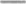 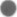 Bliver et punkt til næste møde, har priser på evt. led spot. Lys i Allested kirke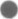 Også et punkt til næste mødeDagsorden punkt 9Meddelelser fra: 10 min Graver:Stiftet har taget foto i blomsterengen sammen med MetteForespurgt om en hundekrog (nej blev der bestemt)Stander til oplysning vedr. insekthotel og biodiversitet osv. (Mette indkøbel10 stk. holdere pris 55,00 kr. pr. styk  Ønsker nye støvler (vedtaget)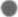 Kirkesanger:Intet at bemærkeOrganist:Jubilæum 10 år koret til JanuarØnske om tilgang til højskolesangbogen digitalt evt. 169.00 krDagsorden punkt 10Meddelelser fra: 10 min